Assessment Guidance Risk AssessmentRisk AssessmentRisk AssessmentRisk AssessmentRisk AssessmentRisk Assessment for the activity ofSULS Bunfight/Refreshers StallsSULS Bunfight/Refreshers StallsDate07/05/2020Club or SocietySouthampton University Labour SocietyAssessorVictoria CrawshawVictoria CrawshawPresident or Students’ Union staff memberSigned offPART A PART A PART A PART A PART A PART A PART A PART A PART A PART A PART A (1) Risk identification(1) Risk identification(1) Risk identification(2) Risk assessment(2) Risk assessment(2) Risk assessment(2) Risk assessment(3) Risk management(3) Risk management(3) Risk management(3) Risk managementHazardPotential ConsequencesWho might be harmed(user; those nearby; those in the vicinity; members of the public)InherentInherentInherentResidualResidualResidualFurther controls (use the risk hierarchy)HazardPotential ConsequencesWho might be harmed(user; those nearby; those in the vicinity; members of the public)LikelihoodImpactScoreControl measures (use the risk hierarchy)LikelihoodImpactScoreFurther controls (use the risk hierarchy)(1) Supplies and Equipment -Manual HandlingDamage to supplies/equipmentInjury when transporting supplies/equipmentPeople transporting supplies/equipment; those nearby339The society will ensure that minimal lifting is required. Any heavy loads will be broken down to make moving supplies/equipment much more manageable.212Those who are transporting supplies/equipment (likely volunteering committee members) will clear a route from the origin to the destination to ensure easy transit and reduce the likelihood of injury or damage.(2) Event - Spilling of liquidTrips, slips and fallsAll3412The volunteers will use cloths to clean up spills as soon as they occur on the scene.The walkway will not be obstructed by our stall, possessions or volunteers.212Volunteers to monitor spillage.If an injury occurs and it is deemed necessary, a SUSU representative and the appropriate emergency services will be contacted. A mobile telephone will be available to contact the emergency services.(3) Event – FireFire could be caused by power socket overload, or irresponsible use of water near electrical equipment.Those in the vicinity3515Keep all water and general liquids away from the electrical pointsRaise alarm if a fire is noticedAll electrical equipment must be PAT-tested224Make sure stall volunteers know where the fire exits and fire extinguishers are located, which are only to be used if a volunteer feels confident.The walkway will not be obstructed by our stall, possessions or volunteers.A mobile telephone will be available to contact the emergency services.(4) Event - Damage to personal possessions/ Union Southampton Property/University PropertyTheft and loss of itemsAll236All volunteers will be informed that personal possessions are taken into buildings at their own risk and the committee/university/SUSU cannot be held responsible for any loss or damage.Volunteers will ensure that conduct of attendees remains respectful and will report anyone who is not following these guidelines to SUSU staff. Volunteers will contact university security if deemed necessary to ensure that the person is escorted off the property.If lost items are found by a volunteer, they will be returned to SUSU reception if reasonably possible.(5) Event – Serving of pre-packaged or prepared food and drinkFood allergiesContamination of foodAll3412All food/drink that is served must be unopened and not require cooking (e.g. biscuits or lemonade); volunteers will ensure an ingredients list is available and will make information clear to attendees if the items contains any allergens.224If allergic reaction or injury occurs, a SUSU representative and the appropriate emergency services will be contacted if deemed necessary. A mobile telephone will be available to contact the emergency services.(6) Event - Use of blindfold in ‘pin the tail on the donkey’ activityVery minor injuries e.g. slight bruisingInjuries e.g. small cut or abrasion which might require basic first aid treatment.All attendees who participate; those in the vicinity of the stall326A volunteer will supervise the attendee.The game will be kept away from obstructions and the walkway.The floorspace surrounding the game will be kept clear.A basic first aid kit will be kept at the stall if the activity takes place.224If an injury occurs, a SUSU representative and the appropriate emergency services will be contacted if deemed necessary. A mobile telephone will be available to contact the emergency services.PART B – Action PlanPART B – Action PlanPART B – Action PlanPART B – Action PlanPART B – Action PlanPART B – Action PlanPART B – Action PlanRisk Assessment Action PlanRisk Assessment Action PlanRisk Assessment Action PlanRisk Assessment Action PlanRisk Assessment Action PlanRisk Assessment Action PlanRisk Assessment Action PlanPart no.Action to be taken, incl. CostBy whomTarget dateReview dateOutcome at review dateOutcome at review date2,3,5, 6A mobile telephone will be available to contact the emergency services. (No cost)All Committee30/09/202001/10/2020--3Attendees will be made aware of where the nearest fire exits and fire extinguishers are located. (No cost)All Committee30/09/202001/10/2020--4Attendees will be informed that personal possessions are taken into meetings at their own risk and the committee/university/SUSU cannot be held responsible for any loss or damage. (No cost)All Committee30/09/202001/10/2020--4The phone number for university security will be distributed to all committee members. (No cost)PresidentElect01/09/202002/09/2020--6Obtain a basic first aid kit if pin-the-tail activity proceeds at 2020 Bunfight (approximately £8)President Elect01/09/202002/09/2020--Responsible committee member signature: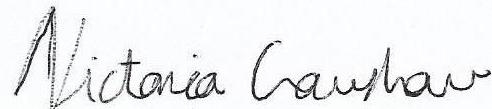 Responsible committee member signature:Responsible committee member signature:Responsible committee member signature:Responsible committee member signature: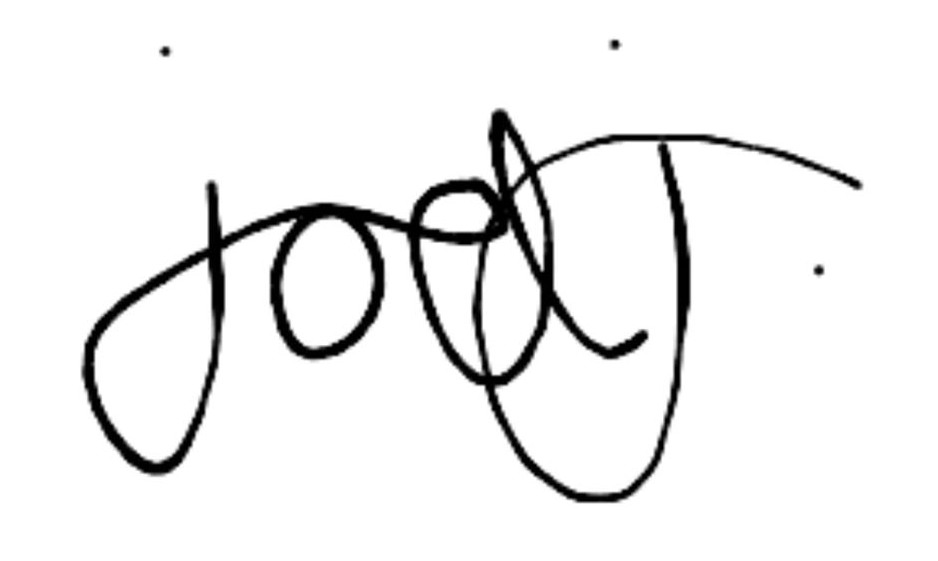 Responsible committee member signature:Responsible committee member signature:Print name: VICTORIA CRAWSHAWPrint name: VICTORIA CRAWSHAWPrint name: VICTORIA CRAWSHAWDate: 07/05/2020Print name: JOEL JORDANPrint name: JOEL JORDANDate: 07/05/2020EliminateRemove the hazard wherever possible which negates the need for further controlsIf this is not possible then explain whySubstituteReplace the hazard with one less hazardousIf not possible then explain whyPhysical controlsExamples: enclosure, fume cupboard, glove boxLikely to still require admin controls as wellAdmin controlsExamples: training, supervision, signagePersonal protectionExamples: respirators, safety specs, glovesLast resort as it only protects the individualLIKELIHOOD5510152025LIKELIHOOD448121620LIKELIHOOD33691215LIKELIHOOD2246810LIKELIHOOD11234512345IMPACTIMPACTIMPACTIMPACTIMPACTImpactImpactHealth & Safety1Trivial - insignificantVery minor injuries e.g. slight bruising2MinorInjuries or illness e.g. small cut or abrasion which require basic first aid treatment even in self-administered.  3ModerateInjuries or illness e.g. strain or sprain requiring first aid or medical support.  4Major Injuries or illness e.g. broken bone requiring medical support >24 hours and time off work >4 weeks.5Severe – extremely significantFatality or multiple serious injuries or illness requiring hospital admission or significant time off work.  LikelihoodLikelihood1Rare e.g. 1 in 100,000 chance or higher2Unlikely e.g. 1 in 10,000 chance or higher3Possible e.g. 1 in 1,000 chance or higher4Likely e.g. 1 in 100 chance or higher5Very Likely e.g. 1 in 10 chance or higher